Afyudin, O. A., Rizal, A., Zain, K., & Handriani, F. D. (2015). Pengaruh Phase Change Material Berbahan Dasar Minyak Kelapa dan Minyak Sawit sebagai Pre-Cooling Device terhadap Penurunan Heat Strain ketika Melakukan Aktivitas Fisik di Lingkungan Panas. Seminar Nasional Teknik Industri Universitas Gadjah Mada, 41–46.Ali, M. A., Fayaz, Viegas, R. F., Shyam Kumar, M. B., Kannapiran, R. K., & Feroskhan, M. (2019). Enhancement of heat transfer in paraffin wax PCM using nano graphene composite for industrial helmets. Journal of Energy Storage, 26. https://doi.org/10.1016/j.est.2019.100982Dwi Murtyas, S., Cholida, S. N., & Ridwan3, M. K. (n.d.). PEMODELAN PHASE	CHANGE	MATERIALS	PADA	DISTRIBUSI	TERMALSELUBUNG BANGUNAN HOTEL. In Journal of Mechanical Engineering(Vol. 2, Issue 1).Grosu, Y., Zhao, Y., Giacomello, A., Meloni, S., Dauvergne, J. L., Nikulin, A., Palomo, E., Ding, Y., & Faik, A. (2020). Hierarchical macro-nanoporous metals for leakage-freeygrosu@cicenergigune.com high-thermal conductivity shape-stabilized phase change materials. Applied Energy, 269. https://doi.org/10.1016/j.apenergy.2020.115088Hikma, N., Jurusan, S., Fakultas, F., Dan Ilmu, M., Alam, P., & Riau, U. (2020).Air Conditioning di Kota Pekanbaru. 5(September), 15–17.Ismail, F. I., Farhan, S. A., Shafiq, N., Husna, N., Sharif, M. T., Affan, S. U., & Veerasenan, A. K. (2021). Nano-porous silica-aerogel-incorporated composite materials for thermal-energy-efficient pitched roof in the tropical region.	Applied	Sciences	(Switzerland),	11(13). https://doi.org/10.3390/app11136081Kabeel, A. E., & Abdelgaied, M. (2016). Improving the performance of solar still by using PCM as a thermal storage medium under Egyptian conditions. Desalination, 383. https://doi.org/10.1016/j.desal.2016.01.006Li, J., Liao, Y., Li, S., Yang, X., & Jiao, N. (2022). Thermal properties of the three-dimensional graphene/paraffin nanocomposite phase change materials. E3S	Web	of	Conferences,	341,	01005.https://doi.org/10.1051/e3sconf/20223410100577Prianto, G. O., Amaliyah, A., & ... (2021). Analisis Pemanfaatan Parafin Di Thermal Energy Storage Pada Solar Water Heater. EProceedings …, 8(5), 5605–5612.https://openlibrarypublications.telkomuniversity.ac.id/index.php/engineering/ article/view/15989%0Ahttps://openlibrarypublications.telkomuniversity.ac.id/index.php/engineering/article/view/15989/15701Saha, D., Kim, M. B., Robinson, A. J., Babarao, R., & Thallapally, P. K. (2021). Elucidating the mechanisms of Paraffin-Olefin separations using nanoporous adsorbents:    An    overview.    IScience,    24(9),    103042.https://doi.org/10.1016/j.isci.2021.103042Schick, C. (2009). Differential scanning calorimetry (DSC) of semicrystalline polymers. Analytical and Bioanalytical Chemistry, 395(6), 1589–1611. https://doi.org/10.1007/s00216-009-3169-ySyuhada, A. (2013). Karakteristik Perpindahan Panas Peleburan Parafin-Al 2 O 3 Sebagai Material Penyimpan Panas. Jurnal Fisika, 12(1), 121–126.TK, G., & Raj, V. (2018). Use of phase change material (PCM) for the improvement of thermal performance of cold storage. MOJ Current Research	&	Reviews,	1(2),	49–61. https://doi.org/10.15406/mojcrr.2018.01.00010Umar, H. (2020). Penggunaan material berubah fasa sebagai penyimpan energi termal pada bangunan gedung. Jurnal Polimesin., 18(2), 105–115.Utari, E. L., Buyung, I., & Utami, H. M. (2017). PERANCANGAN ALAT PARAFFIN BATH DENGAN KONTROL SUHU SECARA OTOMATISBERBASIS ARDUINO UNO Evrita. Jurnal Teknologi, Volume 10, 128– 134.Yu, X. K., & Tao, Y. B. (2022). Preparation and characterization of paraffin/expanded graphite composite phase change materials with high thermal conductivity. International Journal of Heat and Mass Transfer, 198. https://doi.org/10.1016/j.ijheatmasstransfer.2022.123433A. Proses Pembuatan Bahan PCMSiapkan Material sesuai berat perhitungan nya: Paraffin 55.08 grSilica/Aerogel 33.20 mlEthyl/Alkohol 60.43 mlSiapkan Magnetic StirWith HeaterCampurkan Paraffin dengan Alkohol Panaskan dengan Temperatur 50℃ dengan Rpm 3000 selama 30 menit.Setelah 30 menit, Campurkan Silika Aerogel kedalam Campuran (SA+Ethyl)dengan Temperatur 65℃ selama 90 Menit.Setelah 90 menit, Masukan Campuran (SA+Ethyl+Silica Aerogel) kedalam Cetakan.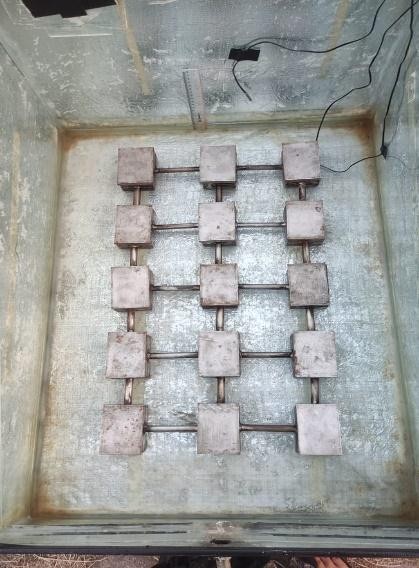 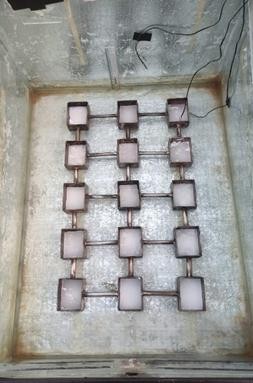 Gambar PCM pada destilasi air laut	Gambar Parafin pada destilasi air laut79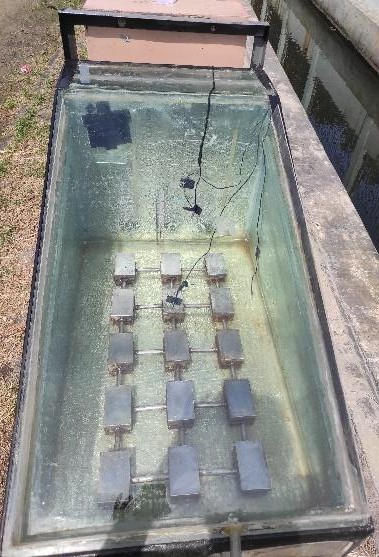 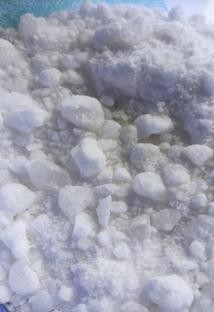 Gambar Destilasi air laut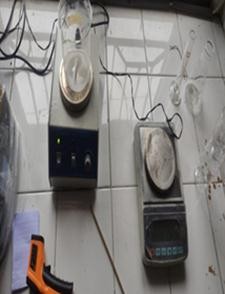 Gambar Timbangan digitalGambar Material Paraffin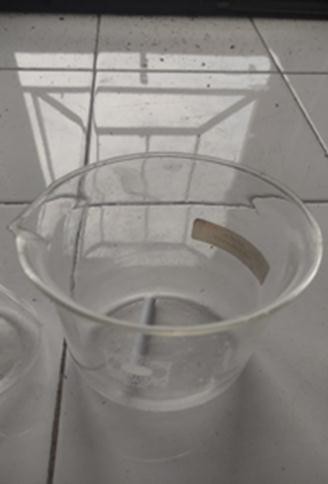 Gambar Gelas Beaker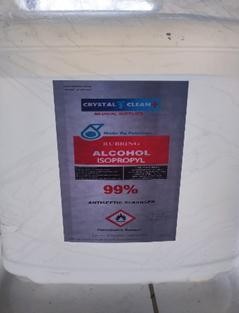 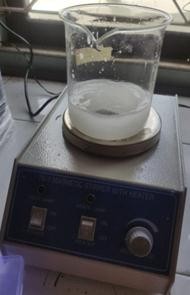 Gambar Alkohol 99 %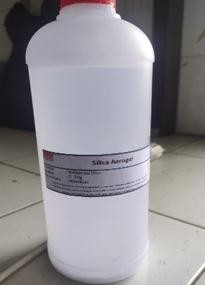 Gambar Silica AerogelGambar Magnetic Sterrer Withheater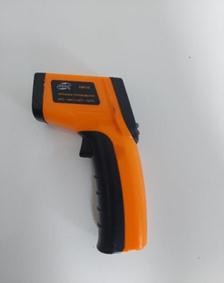 Gambar Termometer Digital Krisbow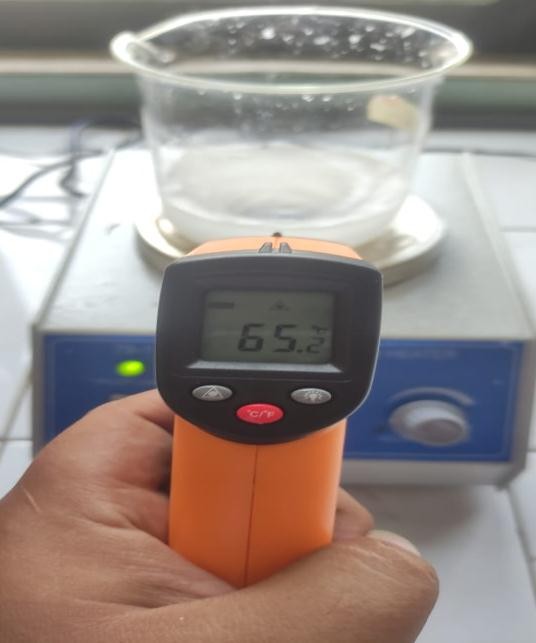 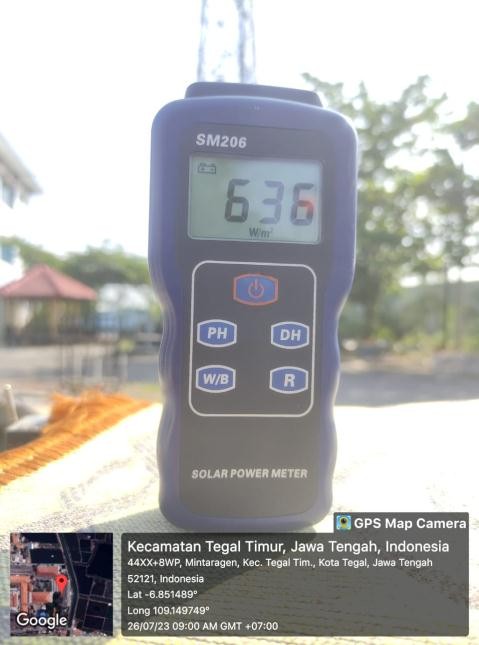 Gambar pengukuran suhu termometer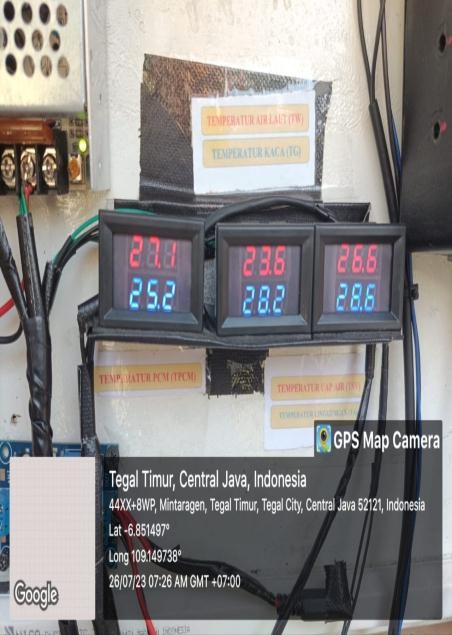 Gambar data temperature suhuGambar solar power meter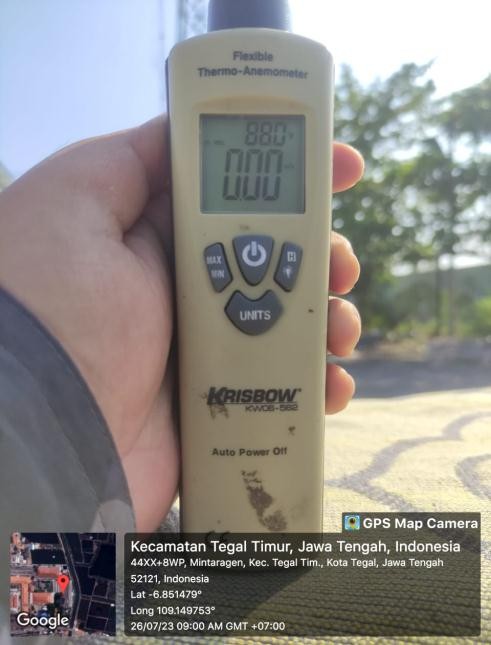 Gambar anometer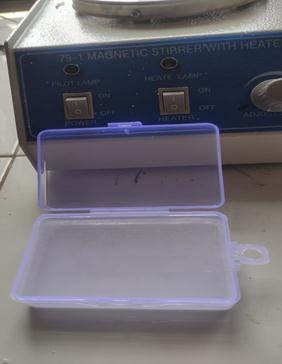 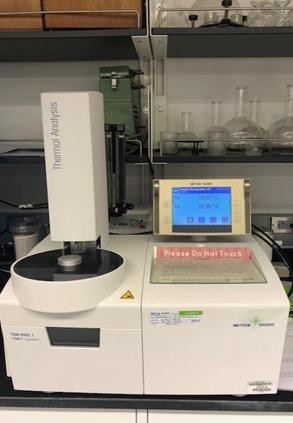 Gambar hasil paraffin campuran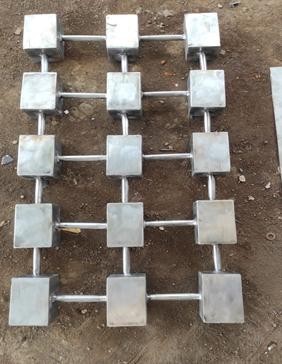 Gambar PCM StorageGambar Alat uji SEM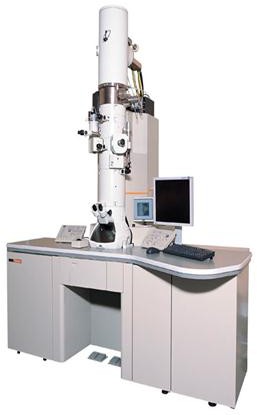 Gambar alat uji tga